Środa „Wielkanoc” Olga Adamowicz 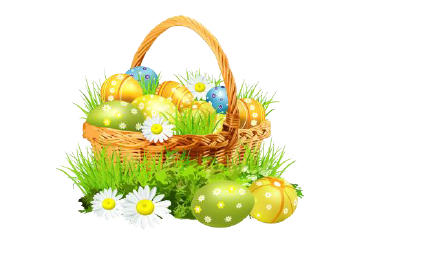 Wielkanocny baranek zamieszkał w koszyku, Kolorowych jajek jest też w nim bez liku. I smaczna szyneczka gotowa do święcenia, Jeden drugiemu składa dziś życzenia. Wielkanocne święta, o nich każdy pamięta, Serce się raduje, uśmiech dziś króluje. Dzwonimy do bliskich, kartki wysyłamy, Choć mieszkają daleko, to o nich pamiętamy. Do wspólnego śniadania z rodziną siadamy, To, co poświęcone z koszyczka zjadamy. Poniedziałek Wielkanocny to świąt drugi dzień, Wszystkie dzieci już czekają, by móc wodą polać się. Bo to przecież śmigus-dyngus – dużo wody trzeba, Oby tylko nas nie skropił, jakiś deszczyk z nieba. Wszystkim dużym i tym małym składamy życzenia, Zdrowia, szczęścia i radości, niech Wam uśmiech w sercach gości, Niech Wam jajeczko dobrze smakuje, a bogaty zajączek prezentami obdaruje. WESOŁYCH ŚWIĄT!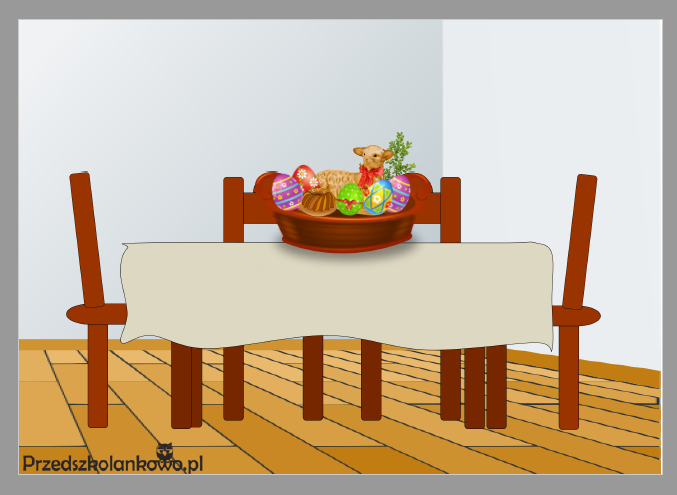 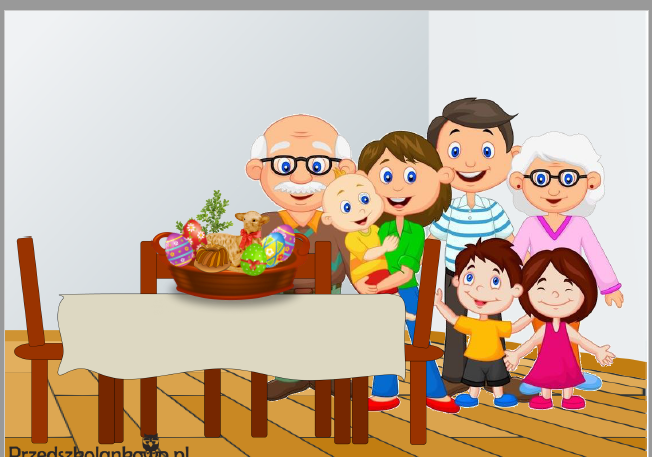 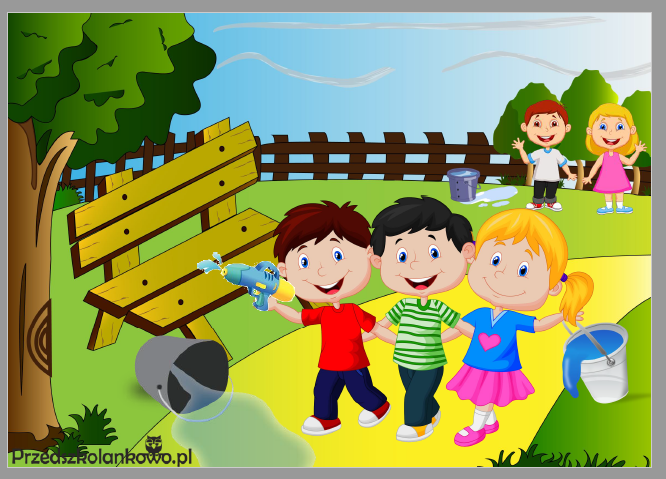 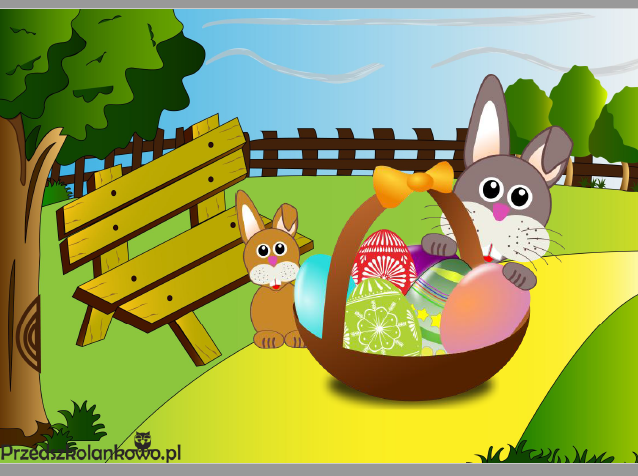 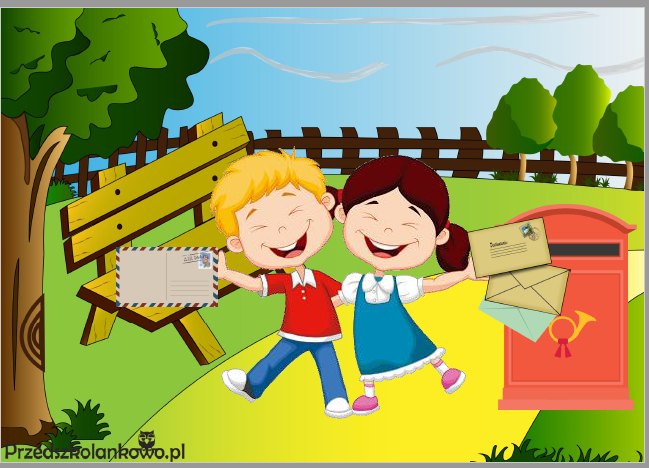 BARANEK-DONICZKA NA RZEŻUCHĘhttps://www.youtube.com/watch?v=UD1Ehy1Fx9w&ab_channel=PracePlastyczne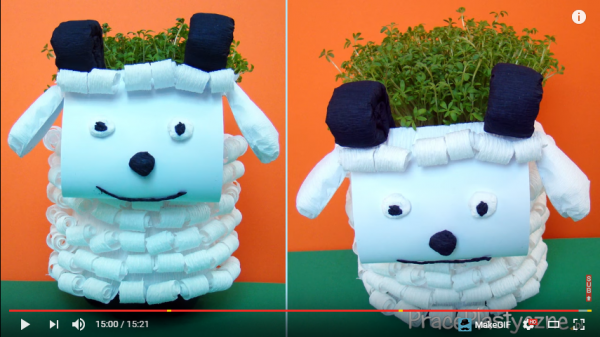 Tym razem zapraszamy do wykonania pracy plastycznej baranek- doniczka na rzeżuchę- pomysł zaczerpnięty  z PracePlastyczne.pl. Serdecznie polecamy i zachęcamy do wykonania podobnej doniczki!